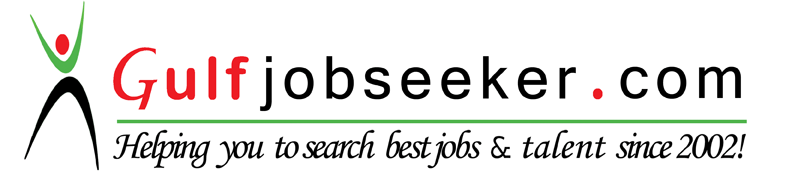 Contact HR Consultant for CV No: 341923E-mail: response@gulfjobseekers.comWebsite: http://www.gulfjobseeker.com/employer/cvdatabasepaid.php CAREER OBJECTIVE:To be able to contribute where I can utilize my creative skills in designing thereby adding value to self & organizationACADEMIC BACKGROUND:Bachelor in Animation from Pune, India- Fergusson Toonskool college– 2009-2012Diploma in VFX from Digital Asia -2009-2010 KEY SKILLS:Skilled with Adobe creative suite (Photoshop, Illustrator, In-design & After-Effects), 2-D animation & background visualizing & painting.4 + years of  experience in graphic designing & animation with an experience of designing small & large projects from inception through post productionCAREER SUMMARY:THE BACKUP STUDIO Inc June 2013 till dateGraphic ArtistBackup Studio is a USA based business outsourcing company delivering remarkable graphics, advertising, digital and marketing production services. It offers services like digital services, vector art, image editing, website design and development.Key responsibilities:Developing concepts, graphics and layouts for product illustrations, company logos and websites as per the client needLiaise with clients to brief them and advise with regards to the design style, format, print production and timescales‘MOTORSOUNDS’, Mumbai, India.                                                                                  June2012 -May 2013Graphic DesignerMotorsounds is into car audio systems that offers customization to your ride and audio systems. I work with their marketing team to handle their creative portfolio of in-store & outdoor marketing designs and communicationKey responsibilities:Responsible to design In-Store and outdoor communication like posters, banners, flyers, events related communication & design art work for social media Coordinating with vendors to print the art work and publish the marketing collaterals.PERSONALITY TRAITS:A well-presented, articulate and confident individual with an ability to provide exceptional customer service that will leave the passengers with a lasting positive experienceKeeping itself calm in the situation of conflictRemarkable Patience & unmatchable communication skills